ХАНТЫ-МАНСИЙСКИЙ АВТОНОМНЫЙ ОКРУГ – ЮГРА АДМИНИСТРАЦИЯ ГОРОДА СУРГУТА ОТДЕЛ МОЛОДЕЖНОЙ ПОЛИТИКИОТЧЕТ о результатах социологического исследования на тему:«Риски распространения экстремисткой идеологии в молодежных субкультурах Сургута»Сургут, 2019Цели и методы исследованияВ данном отчете представлены результаты исследования, проведенного в октябре 2019 г. БУ ВО ХМАО-Югры «Сургутский государственный университет».В отчете на основе полученных в ходе исследования данных выявляются молодежные субкультуры в городе Сургуте, анализируются социально-экономические и социально-политические факторы формирования формальных и неформальных движений в молодежной среде города и оцениваются риски распространения в этой среде экстремисткой идеологии. 		Предмет исследования является оценка степени включения молодежи в субкультурные группы и рисков распространения в этой среде экстремисткой идеологии		Объект исследования – члены молодежных субкультур, молодежь в возрасте от 14 до 30 лет (школьники, учащиеся средних специальных учебных заведений, студенты, молодые специалисты, работающая и неработающая молодежь). Для достижения цели исследования выполнены исследовательские задачи:•  выявить субкультуры, актуально представленные в городе;•  исследовать степень идентификации респондентов с какой-либо из субкультур;определить социально демографический состав участников субкультурных групп;исследовать установки по отношению к различным субкультурам:•  установки по отношению к мотивам участия в жизни различныхсубкультурах•  исследовать установки готовности участия в протестных действиях.•  исследовать установки по отношению к националистической идеологии.Генеральная совокупность: 500 человек, в том числе из числа студентов ВУЗов и ССУЗов города Сургута, в возрасте от 14 до 25 лет.		Объем выборки: 500 респондентов. 		Выборка квотная по полу и возрасту.		Методы исследования: массовый опрос молодежи		Территория исследования: муниципальное образование г. Сургут.I. Актуальные молодежные субкультуры, которые представлены в городеОдним из изучаемых вопросов исследования было отношение респондентов к различным неформальным молодежным группам. Неформальная молодежная субкультура – часть культуры целого общества, отличающаяся своими нормами, символами, ценностями, которые, в свою очередь, помогают этой самой субкультуре самоопределиться и отличаться своим поведением от преобладающего большинства. Совокупность этих норм, символов, ценностями регулируют сознание и поведение членов сообщества в соответствии с нонконформистскими и маргинальными установками.К главным задачам субкультуры можно отнести: обеспечение самоидентификации входящих в нее индивидов как членов данного сообщества, осуществление эскапизма, репрезентация своих собственных интересов целому обществу. У неформального объединения, сообщества нет юридически определенных атрибутов общественного объединения: Устава, учредителей, фиксированного членства и т.д. Часто отсутствует сам факт провозглашения создания такого объединения. Под одним названием могут существовать объединения разной направленности и наоборот.Согласно результатам исследования, самыми неизвестными направлениями остаются, как и в прежние годы, «Тюнеры и стайлеры» и «Ролевики». О первых ничего не слышала, практически, треть опрошенных, вторая группа неизвестна каждому четвертому респонденту. Известными, но, тем не менее, мало интересующими респондентов направлениями были названы, такие молодежные группы как «Паркуровцы», «АУЕ», «Турникмены», «Дрифтеры», «Мажоры», «Скинхеды, нацисты», «Рокеры», «Металлисты», «Рэперы», «Байкеры».  Более 2/3 опрошенных людей знают об их существовании, но не интересуются ими. Если информированность об этих группах сохраняется на прежнем уровне, то, по сравнению с данными опроса 2018 г., желание вступить в них, у опрошенной молодежи снизилось и составляет всего 0,5-4%.Также много ответов «Знаю об их существовании, но они мне неинтересны» было дано в отношении различных спорт-групп. Достаточно известны – более чем для 60% респондентов - группы «Паркуровцы», «Турникмены», «Дрифтеры». Менее всего интересующими молодежь оказались «Скинхеды, нацисты», «АУЕ». Зато группами, наиболее интересующими молодежь, были названы «Рэперы», «Блогеры», «ЗОЖ». Именно их отнесли к таковым более 1/3 опрошенных. Достаточно многочисленными оказались также молодежные группы, члены которых относят себя к «Рокеры» и «Геймеры» (таблица 1).Таблица 1Известность субкультур и участие в субкультурах в молодежной средеКроме того, «открытые» вопросы обозначили еще ряд известных и новых молодежных субкультур, которые появились сравнительно недавно (1-2 года назад). К уже известным относятся: «Спорт», «Блогер», «ЗОЖ» и «Музыканты», в которых состоят ещё 0,6%, 0,6%, 0,4% и 0,4%   соответственно. Новыми и многочисленными субкультурами являются «Деград-отряд» и «Кпоперы», в которых состоят0,4% опрошенных. Менее популярными молодежными группами, в которых состоят 0,2% молодых людей, стали: «Панк», «Школа», «Адекватный человек», «Актер», «Антихайп и Навальный», «Артист», «Волонтер», «Геймер и мажор», «Гранжер», «Обычные люди», «Пани», «Простой смертный», «Райдер», «Самые лучшие ребята», «Студент», «Тактикульщик», «Турникмен», «Феминистка и ЛГБТ». При этом ещё 0,2% респондентов никуда себя не относят (таблица 2).Таблица 2Известность субкультур, появившихся недавно, в молодежной средеСудя по полученным ответам, среди членов молодежных субкультур преобладают представители «сильного» и «слабого пола» представлены почти в равной степени. Половина из их числа (50,7%) составляют женщины. Доля мужчин, соответственно – 49,1%.Распределение респондентов по возрасту показало, что подавляющая доля членов молодежных субкультур приходится на возраст 17-19 лет. Следующий «всплеск» интереса к молодежным субкультурам, хотя и в меньшей степени, наблюдается в 20-22 года.II. Риски экстремизма и национализма в молодежной средеИсходя из полученных ответов на вопрос: «Случалось ли Вам в последнее время сталкиваться с проявлением экстремизма, национализма?», - можно отметить, что 63,3% респондентов никогда не сталкивались с проявлением экстремизма и национализма, 3,2% опрошенных вообще не знакомы с данными терминами.Вместе с тем 3,4% респондентов сообщают, что часто сталкиваются с проявлениями экстремизма и национализма, и еще около четверти (23,6%) опрошенных говорят о том, что иногда сталкиваются с подобными явлениями. Таким образом, довольно большая группа молодежи шестьдесят три процента, судя по результатам опроса, не сталкивалась с проявлениями экстремизма и национализма.Таблица 4Диаграмма 1Большинство представителей молодежи ответили, что, находясь в интернете, редко сталкиваются с информацией экстремистского характера, данный пункт собрал 50,3% ответов опрашиваемых. Никогда не сталкивались в интернете с информацией экстремистского содержания29,3% опрошенных– это второй по популярности ответ. Часто сталкиваются с информацией экстремистского содержания 6,6% респондентов. Таблица 5Большинство молодежи ответили, что равнодушно относятся к националистическим организациям, которые выступают за интересы своей нации, данный пункт собрал 34,5% ответов опрашиваемых. Отрицательно относятся к националистическим организациям 29,1% молодежи, и это второй по популярности ответ. Скорее отрицательно относятся к националистическим организациям, 19,2% молодежи, и это третий по популярности ответ. Таким образом, в отрицательной коннотации («отрицательно» / «скорее отрицательно) националистические организации оценивают 48,3 % респондентов, а в положительной («положительно» / «скорее положительно») 5,6 %. В то же время, вызывает беспокойство, что, судя по результатам опроса, положительно относится к националистическим организациям, примерно, каждый десятый молодой человек.Таблица 6Вопрос «чувствуете ли Вы в настоящее время неприязнь к людям других национальностей или другой религии?» показал, что большинство респондентов, а именно (53,1%), никогда/практически никогда не сталкивались с такой проблемой как неприязнь по отношению к людям другой национальности или религии (диаграмма 2).Тем не менее, почти каждый опрошенный заявил, что сталкивается с неприязненным отношением к людям другой национальности или религии «очень часто» (2,8%) и «довольно часто» (6,7%). Еще 29,3%, хотя и редко, но также сталкивались с неприязненным отношениям к людям другой национальности и религии (таблица 7).Таблица7Диаграмма 2Большинство респондентов отнесли себя к обеспеченной социальной группе (72,1%). Из них на вопрос о положении дел в стране только 3,7% опрошенных ответили, что довольны положением дел, а не довольны более половины респондентов – две третьи, относящих себя к обеспеченной социальной группе. Из тех, кто говорит о достатке ниже среднего, довольны положением дел в стране 3,7%, а недовольными являются чуть более половины респондентов (таблица 9).Таблица 8III. Политическое участие молодежиВопрос, откуда респонденты в основном узнают о том, что происходит в стране и в мире показал, что наиболее популярным источником является интернет – 41,5 %. На втором месте по количеству ответов находится источник «из телевизионных передач» – 20,3 %. Третьим по популярности ответом является ответ «от друзей и знакомых» –18,2 %. Еще 14,8 % узнают новости от членов семьи, 3 % – из сообщений радио. Из газет получают информацию всего – 1,4 % опрошенных респондентов, что является самым низким показателем из предложенных вариантов ответа (таблица 12). Помимо этого, 0,4 % опрошенных затруднились ответить, а 0,4 % респондентов выбрали вариант другое: вебинары от Николая Соболева, от учителей, посредством резонанса в окружении – поступили в единственном варианте (таблиц 10, диаграмма 3).Таблица9Таблица10Диаграмма 3Согласно результатам исследования, на вопрос: «Довольны или недовольны положением дел в стране», наибольшее количество респондентов в стране ответили, что скорее недовольны – 41,6 %. На втором месте по количеству ответов находится ответ «скорее доволен» – 28,4%.  Еще 15,8% респондентов «безусловно, недовольны» положением дел в стране, а 10,5% выбрали вариант ответа «затрудняюсь ответить». Самым низким показателем из предложенных вариантов является вариант безусловно доволен(-а) – 3,7%.Таблица11Таблица12Диаграмма4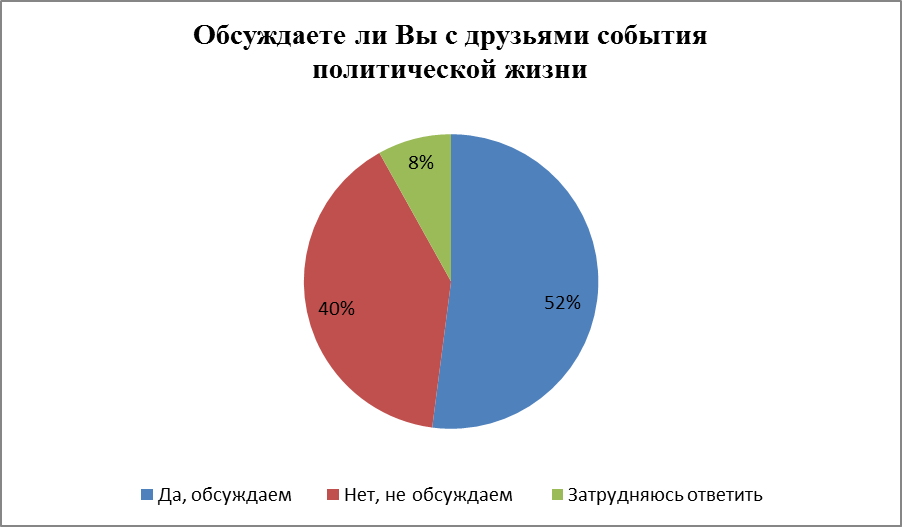 Как показал опрос, при ответе на вопрос «Какого политика Вы бы поддержали?» большинство молодых людей в количестве 43,8% выбрали бы такого политика, который смог бы обеспечить социальную справедливость в стране. Еще 37,2% опрашиваемых утверждают, что выбрали бы того, кто сумеет обеспечить демократические свободы в стране. 9,6 % людей затруднилось ответить. Заинтересованных в политике, который отстаивал бы интересы определенной национальности, оказалось не так много, всего 6,1%. И наконец, совсем небольшое количество людей ответило иначе (3,3%) (таблица 16).Таблица 13Таблица14Распределение ответов на вопрос о положении дел в стране с готовностью участвовать в митингах показано на диаграммах 5,6,7.Диаграмма5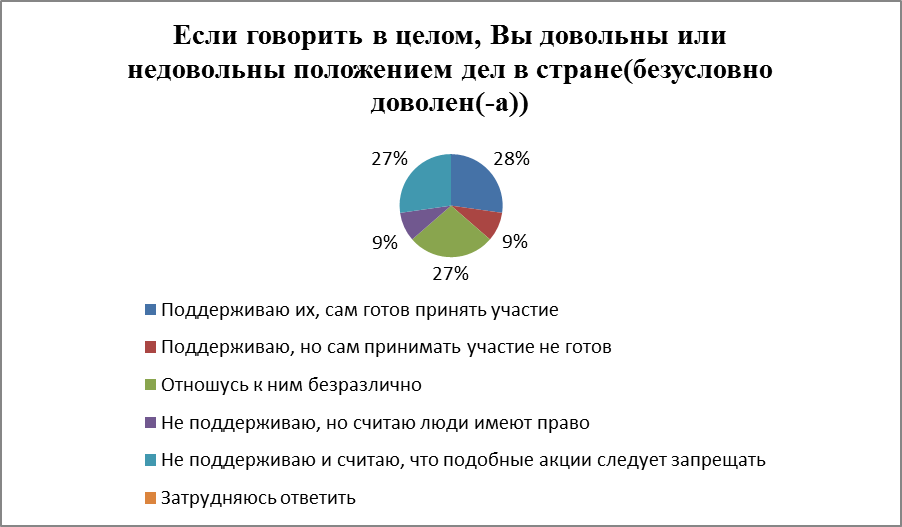 Диаграмма6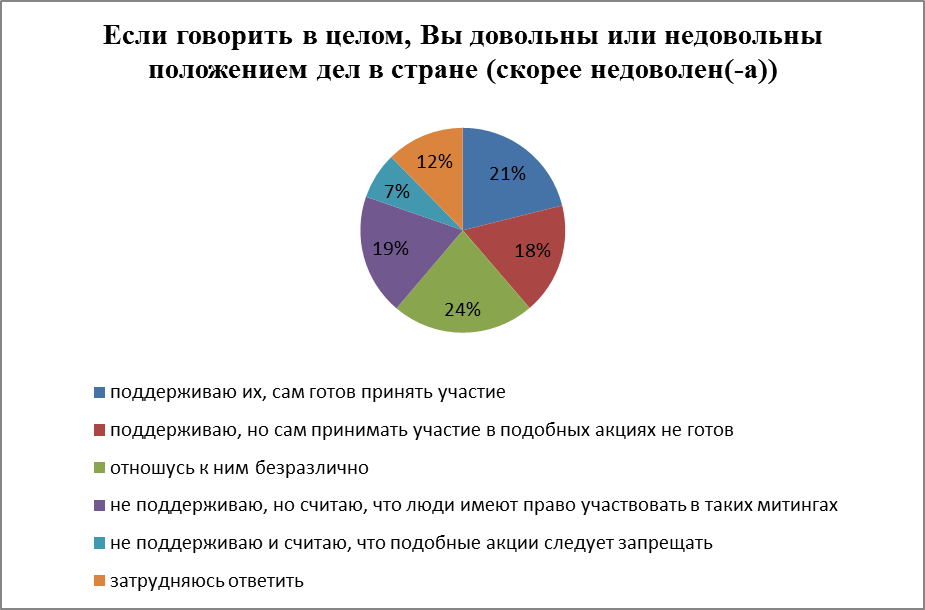 Диаграмма7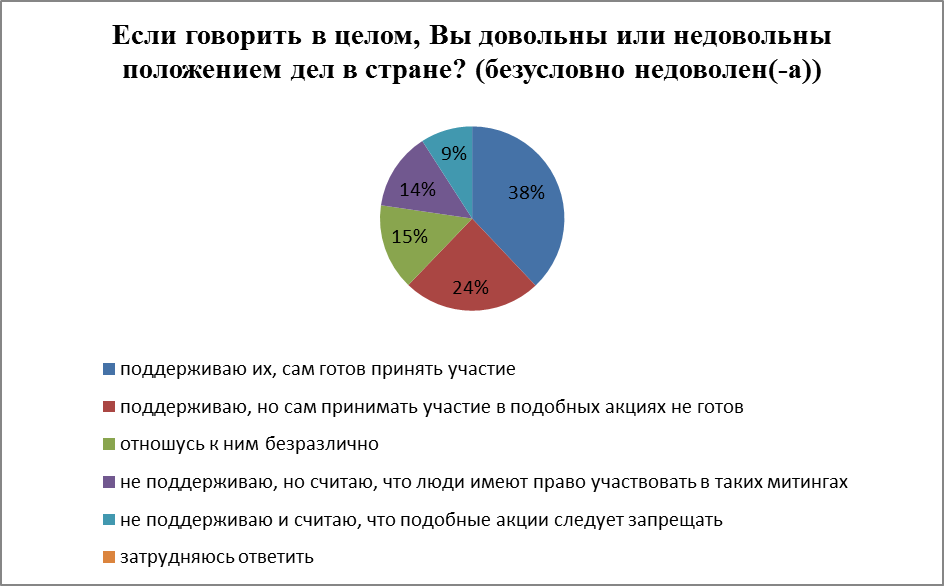 Из числа тех респондентов, кто, безусловно, доволен положением дел в стране в целом большинство выбравших данный вариант ответа затрудняются ответить, результаты по остальным критериям, кроме как по «Поддерживаю, но сам принимать участие не готов», разделились поровну. Это говорит о распределении мнений среди данной группы людей.Из числа тех респондентов, кто скорее доволен положением дел в стране, большая часть относится к митингам безразлично. Чуть меньшее количество не поддерживает митинги, но считает, что люди имеют на них право.Из числа тех респондентов, кто скорее недоволен положением дел в стране, 7,4% не поддерживают митинги и считают, что подобные акции следует запрещать. 12,3% затрудняются ответить, 17,6% поддерживают политические митинги, но сами в них участвовать не готовы, 19,1% не поддерживают политические митинги, но считают, что люди имеют право, 21,1% поддерживают, и сами готовы принять участие и 22,5% относятся вовсе к политическим митингам безразлично.Большинство респондентов, выбравших данный ответ, на поставленный вопрос относятся к политическим митингам безразлично, при этом они скорее недовольны положением дел в стране. Можно предположить, что они считают политические митинги ненужными, вторая по численности группа респондентов поддерживают политические митинги и сами готовы принять участие. Можно предположить, что люди ощущают важность личного участия для изменения политической ситуации в стране. Третья по численности группа, не поддерживают политические митинги, но считают, что люди имеют на это право, скорее всего они считают, что митинги не решат всех проблем, но кто верит в это может попробовать. Четвертая группа, поддерживают политические митинги, но сами в них участвовать не готовы. Это вид проявления пассивности населения.Шестая группа выступает против политических митингов и вообще считает, что их нужно запретить, видимо, по их мнению, политические митинги не только не помогают решить проблемы страны, но и мешают этому.Из тех респондентов, кто безусловно недоволен положением дел в стране, 32,1% выбравших данный ответ поддерживают политические митинги и сами готовы принять в них участие, 20,5% поддерживают политические митинги, но сами в них участвовать не готовы, 15,4%затруднились ответить на вопрос, 12,8% относятся к политическим митингам безразлично, 11,5% не поддерживают политические митинги, но считают что люди имеют на это право, 7,7% не поддерживает политические митинги и считает что их вовсе нужно запретить. Здесь можно заключить, что большинство при выборе данного ответа относилось к тем, кто готов участвовать в политических митингах и готов в них лично участвовать, положение дел в стране их не устраивает, и они верят в то, что их активность поможет это исправить.IV. Социально- экономические самочувствие и готовность к действиям политического характераНаибольшее число респондентов по вопросу «К какой социальной группе Вы относите себя или свою семью?» ответили, что считают себя и свою семью обеспеченными, этот ответ выбрали 72.1% опрашиваемых. Лишь 11.7% опрашиваемых респондентов отнесли себя и свою семью к уровню ниже среднего.  Третье место по популярности выбора ответа получил вариант «затрудняюсь ответить», на который дали ответ 9,7% респондентов.  Малое количество респондентов выбрали такие варианты ответа, как «богатые» и «нуждающиеся, бедные». Вариант «богатые» выбрали 4,3%, а вариант «нуждающиеся, бедные» 2,3% (таблица 15).Таблица 15Распределение социально-экономического самочувствия респондентов с социально-политическим самочувствием, показывает зависимость между тем, к какой социальной группе относят себя респонденты, и их оценкой положения дел в стране (диаграммы 8,9, 10, 11).Диаграмма 8Диаграмма 9Диаграмма 10Диаграмма 11Судя по результатам опроса, из тех респондентов, кто скорее недоволен положением дел в стране, от общего количества, большинство относят себя к обеспеченной социальной группе.V. ВЫВОДЫДля основной части молодежи, судя по результатам, опроса не свойственны настроения, связанные с экстремизмом и национализмом. Почти две трети представителей молодежи не сталкивались с проявлениями такого рода отношений. Более половины респондентов так или иначе сталкивались с информацией с подобного рода явлениями в интернете (он же является и основным источником информации для большой части опрошенных), а вот в реальности встречались со случаями экстремизма и национализма около четверти молодых людей. В то же время, определенные националистические и экстремистские проявления в молодежной среде присутствуют, но не в значительной степени. Так, каждый десятый опрошенный выразил симпатию к националистическим организациям. Однако половина из респондентов никогда не испытывали неприязнь, к тому же, лишь порядка 5% поддерживают в той или иной степени националистические организации, а треть опрошенных к ним равнодушны.Можно говорить о том, что среди молодежи отсутствует четкие и активные националистические настроения. Что подтверждается и поддержкой/участием в группах: «Рэперы», «Блогеры», «ЗОЖ». Именно так ответили более 1/3 опрошенных, а менее всего интересующими молодежь оказались криминогенные «Скинхеды, нацисты», «АУЕ». Наиболее многочисленными оказались молодежные группы, члены которых относят себя к «ЗОЖ», «Геймеры», не отличающиеся ярко выраженной националистической направленностью. Распределение респондентов по возрасту показало, что подавляющая доля членов молодежных субкультур приходится на возраст 17-19 лет. Следующий «всплеск» интереса к молодежным субкультурам, хотя и в меньшей степени, наблюдается в 20-22 года.Исследование не выявило сколь-нибудь статистически значимой зависимости между пребыванием респондента в субкультурной среде и наличием в его сознании националистических или экстремистских установок.Напротив, внимание молодежи скорее направлено на социально-экономическое самочувствие. По крайней мере, судя по результатам опроса, определенные зависимости здесь прослеживаются (из тех респондентов, кто скорее недоволен положением дел в стране, от общего количества, большинство относят себя к обеспеченной социальной группе). Самым популярным ответом на вопрос «Какого политика в современной России Вы бы поддержали?» звучал ответ «того, кто обеспечит социальную справедливость в стране». Приложение 1Вопросы анкеты Уважаемый молодой человек!Сургутский государственный университет приглашают Вас принять участие в опросе, посвященном исследованию интересов молодежи г. Сургута, и ответить на вопросы нашей анкеты. Данные исследования будут анализироваться анонимно, поэтому Вам не нужно указывать фамилию или адрес.Для ответа на вопрос анкеты нужно обвести кружком тот вариант, который соответствует Вашему мнению. Там, где число ответов специально не оговаривается, предполагается один ответ.Мы очень надеемся на Вашу открытость!1. Откуда Вы в основном узнаете новости о том, что происходит в стране и в мире? (возможно любое число ответов)из телевизионных передачиз Интернетаиз газет из сообщений радиоот членов семьиот друзей и знакомых друзьядругое (напишите)_______________________затруднились ответитьЕсли говорить в целом, Вы довольны или недовольны положением дел в стране? безусловно доволен(-а)скорее доволен(-а)скорее недоволен(-а)безусловно недоволен(-а)затрудняюсь ответить3. Обсуждаете ли Вы с друзьями события политической жизни?да, обсуждаемнет, не обсуждаемзатрудняюсь ответить4. Какого политика в современной России Вы бы поддержали?(любое число ответов)того, кто сумеет обеспечить в стране демократические свободы того, кто будет заботиться о защите интересов моей национальноститого, кто обеспечит социальную справедливость в странедругое (напишите)_______________________________затрудняюсь ответить5. Как Вы относитесь к следующим молодежным группам?(ответ в каждой строке)6. Если Вы являетесь членом другой молодежной группы, напишите, какой___________________________________________________________	7. Случалось ли Вам в последнее время сталкиваться с проявлениями экстремизма, национализма? да, это часто происходитда, это иногда происходит нет, ничего подобного не встречал не знаю, что это такоезатрудняюсь ответить8. Откуда, по Вашему мнению, исходит основная информация об экстремизме?газеты, журналыинтернеттелевидение, радиокино, художественная литератураобщение с друзьями, знакомымиобщение с родителями, родственникамидругое (напишите)_______________________9. Какая информация, по вашему мнению, является экстремистской (не более 3-х ответов):содержащая призывы к насилию на национальной основе;о смене политического режима в стране;оправдывающая террористическую деятельность и учения;пропагандирующая превосходство одной нации над другой;содержащая радикальные религиозные идеи;о запрете использования родного языка;публичную демонстрацию нацистской атрибутики;другое (напишите) _____________________________________________10. Как часто, находясь в Интернете, Вы сталкиваетесь с информацией экстремистского содержания?часто сталкиваюсьредко сталкиваюсьникогда не сталкиваюсьзатрудняюсь ответить11. Как Вы относитесь к националистическим организациям, то есть к тем, которые выступают за интересы только своей нации и противопоставляют ее другой?1. положительно2. скорее положительно3. равнодушно4. скорее отрицательно5. отрицательно6. затрудняюсь ответить12. Как Вы относитесь к политическим митингам, демонстрациям, шествиям?поддерживаю их, сам готов принять участие поддерживаю, но сам принимать участие в подобных акциях не готовотношусь к ним безразличноне поддерживаю, но считаю, что люди имеют право участвовать в таких митингахне поддерживаю и считаю, что подобные акции следует запрещатьзатрудняюсь ответить	13. Чувствуете ли Вы в настоящее время неприязнь к людям других национальностей или другой религии?(один ответ)очень частодовольно часторедконикогда/практически никогдазатрудняюсь ответить14. К какой социальной группе Вы относите себя или свою семью? 1.  богатые2.  обеспеченные3.  ниже среднего уровня4.  нуждающиеся, бедные5.  затрудняюсь ответить	15. К какой национальности Вы себя относите? (запишите) __________________	16. Чем Вы занимаетесь в настоящее время?работаю учусь в школе, лицее, ПТУ, техникуме, колледжеучусь в вузевременно не работаю и не учусьбезработныйдругое (напишите)_____________________________________17. Ваш пол?1.  мужской2.  женский18. Сколько Вам лет?(напишите)_____________________________________Благодарим за ответы!Ничего о них не слышалЗнаю об их существовании, но они мне не интересныОни мне интересныЯ являюсь членом этой группыЗатрудняюсь ответить «Блогеры»4%43,5%43,5%4,4%4,6% «ЗОЖ»4,1%43,6%36,6%11,1%4,5% «Реперы»4,7%59,3%30,2%2,3%3,5% «Рокеры»6,8%67,1%21,4%1,6%3,1% «Геймеры»6,4%62,5%19,0%8,3%3,7% «Дрифтеры»11,3%66,3%14,8%2,7%4,9% «Байкеры»7,0%73,6%13,8%1,7%3,9% «Турникмены»11%67,2%12,9%4%5% «Металлисты»11,8%70,5%13,4%1,0%3,3% «Аниме»11,3%65,6%12,4%6,6%4,1% «Паркуровцы»9,5%72,2%12,2%1,6%4,5% «Ролевики»25,5%58,1%9,9%2,3%4,3% «Тюнеры и стайлеры»29,7%51,7%9,0%1,7%7,9% «Мажоры»9,3%75,8%6,2%3,3%5,4% «АУЕ»12,6%71,6%4,7%2,5%8,6% «Скинхеды, нацисты»12,8%79,7%2,9%0,6%3,9%1.Спорт0,6%2.Блогер0,6%4.Деград-отряд0,4%5.Кпоперы0,4%6.Панк0,2%7.Школа0,2%8.Адекватный человек0,2%9.Актер0,2%10.Антихайп, Навальный0,2%11.Артист0,2%12.Волонтер0,2%13.Геймер и мажор0,2%14.Гранжер0,2%15.Дрифтер0,2%16.Музыканты0,4%17.Не являюсь0,2%18.Обычные люди0,2%19.Пании0,2%20.Простой смертный0,2%21.Райдер0,2%22.Самые лучшие ребята0,2%22.Студент0,2%24.Тактикульщик0,2%25.Турникмен0,2%26.Феминистка, ЛГБТ0,2%П/ПСлучалось ли Вам в последнее время сталкиваться с проявлением экстремизма, национализма?%Да, это часто происходит3,4Да, это иногда происходит23,63.Нет, ничего подобного не встречал63,34.Не знаю, что это такое3,25.Затрудняюсь ответить6,4П/ПКак часто, находясь в Интернете, Вы сталкиваетесь с информацией экстремистского содержания?%1.Часто сталкивались6,62.Редко сталкивались50,33.Никогда не сталкивались29,34.Затрудняюсь ответить13,8П/ПКак Вы относитесь к националистическим организациям, которые выступают за интересы своей нации?%1.Положительно2,42.Скорее положительно3,23.Равнодушно34,54.Скорее отрицательно19,25.Отрицательно29,16.Затрудняюсь ответить11,6П/ПЧувствуете ли Вы в настоящее время неприязнь к людям других национальностей или другой религии?%Очень часто2,8Довольно часто6,7Редко29,3Никогда/практически никогда53,1Затрудняюсь ответить8,1П/ПК какой социальной группе Вы относите себя или свою семью?%1.Богатые4,32.Обеспеченные72,13.Ниже среднего уровня11,74.Нуждающиеся, бедные2,35.Затрудняюсь ответить9,7П/ПОткуда Вы в основном узнаете новости:%Из интернета41,5Из телевизионных передач20,3От друзей и знакомых18,2От членов семьи14,8Из сообщений радио3,0Из газет1,4Другое (напишите)0,4Затруднились ответить0,4П/ПДругоеКоличество 1.Вебинары12.Николай Соболев13.От учителей14.Посредством резонанса в окружении1П/ПДовольны ли вы положением дел в стране?%Скорее недоволен41,6Скорее доволен28,4Безусловно недоволен15,8Затрудняюсь ответить10,5Безусловно доволен(-а)3,7П/ПОбсуждаете ли Вы с друзьями события политической жизни?%Да, обсуждаем52,1Нет, не обсуждаем39,9Затрудняюсь ответить8,1П/ПКакого политика в современной России Вы бы поддержали?%Того, кто обеспечит социальную справедливость в стране43,8Того, кто сумеет обеспечить в стране демократические свободы37,2Затрудняюсь ответить9,6Того, кто будет заботиться о защите интересов моей национальности6,1Другое3,3ДругоеКоличество Жириновский1Навальный1обеспечить экономику России1Путин1Развитие наукоемких отраслей и производства1Справиться с коррупцией1Таких нет1Того, кто повергнет капитализм1Того, кто сможет использовать потенциал государства1Того, кто поднимет экономику1Того, кто сможет сделать РФ великой1Тот, кто легализует траву1Тот, кто сумеет обеспечить хорошую внешнюю политику и не забывать о социальной справедливости1Тот, кто устранит коррупцию и путинскую шайку1Тот, при ком будут принимать правильные и понятные всем законы, которые действительно будут работать1Уверенный политик, способный создать правильную команду, который смоет решить экономический кризис в стране1П/ПК какой социальной группе Вы относите себя или свою семью?%1.Богатые4,32.Обеспеченные72,13.Ниже среднего уровня11,74.Нуждающиеся, бедные2,35.Затрудняюсь ответить9,7ничего о них не слышалзнаю об их существовании, но они мне не интересныони мне интересныя являюсь членом этой группызатрудняюсь ответить1. «Рэперы»123452. «Рокеры»123453. «Металлисты»123454.«Скинхеды, нацисты»123455. “Байкеры”123456. “Геймеры”123457. “Мажоры”123458. «Анимэ»123459. «Ролевики»1234510. «Дрифтеры»1234511. «Паркуровцы»1234512. «Турникмены»(workout)1234513. «Блогеры»1234514. сторонники здорового образа жизни (ЗОЖ)1234515. «АУЕ»1234516. «Тюнеры» и «стайлеры»12345